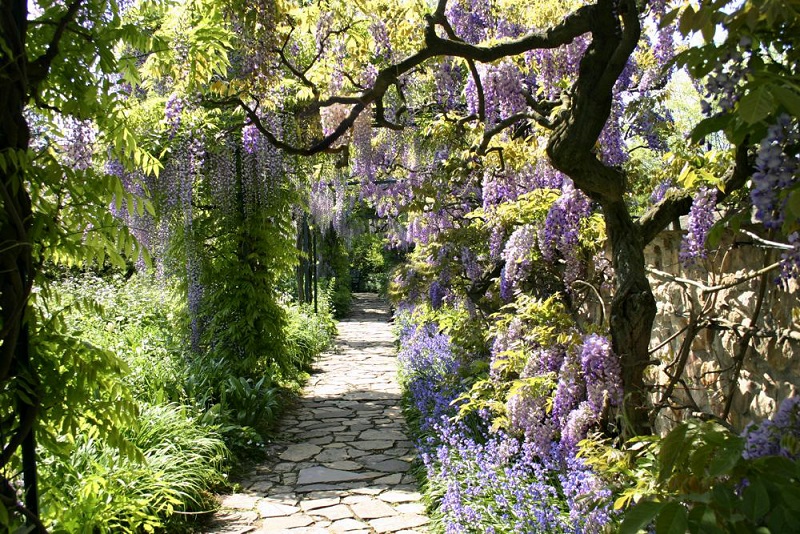 *UN MATIN DE PRINTEMPS*Un matin de printemps.Le soleil darde ses premiers rayonsA l'horizon lointain qui s'irise.La luminosité resplendit de fabuleux tonsEt la nature s'éveille, c'est l'heure exquise.Les petits oiseaux, frêles et heureuxChantent à tue-tête pour dire bonjour,Ils entonnent des refrains délicieux,Avec joie et douceur, des chansons d'amour.La glycine s'impose sur le mur de clôture,Elle offre ses grappes mauves à mon regard.Vient l'heure tendre de partir à l'aventureDans les bois baignés de soleil blafard.La forêt ouvre son petit sentier tortueuxQue la végétation borde de fougères.Je suis seule dans cet écrin merveilleuxDont les sons adoucissent l'atmosphère.Marie Laborde.